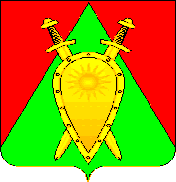 Администрация городского округа ЗАТО п. ГорныйП О С Т А Н О В Л Е Н И Е27 октября 2023 года                                                                                      № 340О внесении изменений в постановление администрации городского округа ЗАТО п. Горный от 30.07.2020 года №124 «Об утверждении  Перечня муниципального имущества городского округа ЗАТО п.Горный, предназначенного для предоставления во владение и (или) в пользование субъектам малого и среднего предпринимательства и организациям, образующим инфраструктуру поддержки субъектов малого и среднего предпринимательства»	В соответствии с Федеральным законом от 24 июля 2007 № 209-ФЗ «О развитии малого и среднего предпринимательства в Российской Федерации», Федеральным законом от 22 июля 2008 № 159-ФЗ «Об особенностях отчуждения недвижимого имущества, находящегося в государственной или в муниципальной собственности и арендуемого субъектами малого и среднего предпринимательства, и о внесении изменений в отдельные законодательные акты Российской Федерации», в целях оказания поддержки субъектам малого и среднего предпринимательства на территории городского округа ЗАТО п.Горный, администрация  городского округа ЗАТО п.Горный  п о с т а н о в л я е т:Исключить из Перечня муниципального имущества городского округа ЗАТО п. Горный, предназначенного для предоставления во владение и (или) в пользование субъектам малого и среднего предпринимательства и организациям, образующим инфраструктуру поддержки субъектов малого и среднего предпринимательства нежилое помещение в МКД № 169, расположенное по адресу Забайкальский край, п. Горный, ул. Дружбы, 169-63, общей площадью 44,3 кв. м., нежилое помещение в МКД № 169, расположенное по адресу Забайкальский край, п. Горный, ул. Дружбы, 169-64, общей площадью 30,8 кв. м., изложив приложение №1 к постановлению администрации городского округа ЗАТО п. Горный от 30.07.2020г. №124 «Об утверждении  Перечня муниципального имущества городского округа ЗАТО п.Горный, предназначенного для предоставления во владение и (или) в пользование субъектам малого и среднего предпринимательства и организациям, образующим инфраструктуру поддержки субъектов малого и среднего предпринимательства» в новой редакции, согласно приложению к настоящему постановлению.Настоящее постановление вступает в силу после его официального опубликования (обнародования).Настоящее постановление опубликовать (обнародовать)
на официальном сайте городского округа ЗАТО п. Горный https://gorniy.75.ru.Глава ЗАТО п. Горный                                                                       Т.В. КарнаухПриложение №1к постановлению администрации городского округа ЗАТО п.Горный № 340 от 27.10.2023Перечень муниципального имущества городского округа ЗАТО п.Горный, предназначенного для предоставления во владение и (или) в пользование субъектам малого и среднего предпринимательства и организациям,  образующим инфраструктуру поддержки субъектов малого и среднего предпринимательстваНаименование объектаАдресХарактеристики, целевое назначение1Нежилое  здание универмага «Спутник»Забайкальский край, п. Горный, ул. Дружбы, 262-х этажное, общая площадь – 963,7 кв.м.,торговая и иная деятельность 2Нежилое здание почтыЗабайкальский край, п. Горный, ул. Дружбы, 263-х этажное, общая площадь – 1196,2 кв.м.,торговая и иная деятельность3Нежилое помещение в МКД № 6Забайкальский край, п. Горный, ул. Дружбы, 6-50общая площадь – 42,9 кв.м.,торговая и иная деятельность4Нежилое помещение в МКД № 6Забайкальский край, п. Горный, ул. Дружбы, 6-51общая площадь – 42,4 кв.м.,торговая и иная деятельность5Нежилое помещение в МКД № 169Забайкальский край, п. Горный, ул. Дружбы, 169-2общая площадь – 73,1 кв.м.,торговая и иная деятельность6Нежилое помещение в МКД № 169Забайкальский край, п. Горный, ул. Дружбы, 169-3общая площадь – 64,0 кв.м.,торговая и иная деятельность7Нежилое помещение в МКД № 169Забайкальский край, п. Горный, ул. Дружбы, 169-4общая площадь – 30,4 кв.м.,торговая и иная деятельность8Нежилое помещение в МКД № 169Забайкальский край, п. Горный, ул. Дружбы, 169-21общая площадь – 45,7 кв.м.,торговая и иная деятельность9Нежилое помещение в МКД № 169Забайкальский край, п. Горный, ул. Дружбы, 169-22общая площадь – 59,8 кв.м.,торговая и иная деятельность10Нежилое помещение в МКД № 169Забайкальский край, п. Горный, ул. Дружбы, 169-23общая площадь – 60,8 кв.м.,торговая и иная деятельность11Нежилое помещение в МКД № 169Забайкальский край, п. Горный, ул. Дружбы, 169-41общая площадь – 30,7 кв.м.,торговая и иная деятельность12Нежилое помещение в МКД № 169Забайкальский край, п. Горный, ул. Дружбы, 169-42общая площадь – 45,0 кв.м.,торговая и иная деятельность13Нежилое помещение в МКД № 169Забайкальский край, п. Горный, ул. Дружбы, 169-43общая площадь – 31,8 кв.м.,торговая и иная деятельность14Нежилое помещение в МКД № 169Забайкальский край, п. Горный, ул. Дружбы, 169-61общая площадь – 61,2 кв.м.,торговая и иная деятельность15Нежилое помещение в МКД № 169Забайкальский край, п. Горный, ул. Дружбы, 169-62общая площадь – 29,1 кв.м.,торговая и иная деятельность